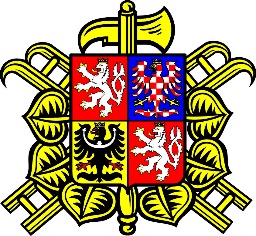 ZÁPIS Z VÝBOROVÉ SCHŮZE SH ČMS – OKRSEK LITOMYŠLMísto konání: restaurace SlunceTermín konání a čas konání :  18.1.2022 v 18,00 hodin  Přítomni: Gregušová Markéta (SDH Sedliště), Hantl (SDH Nedošín), Boštík (SDH Pohodlí), Maceček Lubomír (SDH Kornice), Lněnička Antonín (SDH Osík), Beránek Jaroslav (SDH Litomyšl), Wilder Josef (SDH Litomyšl), Křivka Roman (SDH Pohodlí)Hosté: Vích Bohuslav (SDH Nová Ves)Omluveni:  Šmíd Josef, Groulík Jindřich, Ing. Vacek Miroslav, Neomluveni:  Zapisovatel: Gregušová MarkétaOvěřovatel: Wilder JosefStarostka okrsku přivítala všechny přítomné a zahájila dnešní výborovou schůzi.Program schůze:PřivítáníKontrola usnesení z poslední výborové schůze ze dne Hlášení o činnosti sboru a zaplacení členských příspěvků Příprava a organizace VVH okrskuInformace o hospodaření okrskuOstatníZávěrPřivítání2) Kontrola usnesení z poslední výborové schůze1/ Stále platí některé body z předcházejících usnesení schůzí a to:- akce sborů hlásit včas starostce- starostové sborů provádí kontrolu funkčního označení na náramenících uniforem svých členů									Probíhá průběžně2/ Čestné uznání- starostka okrsku zajistí předání čestných uznání (zbývá předat SDH Nová Ves a SDH Nedošín)-předání proběhne na VV, výborové schůzi sboru či jiné významné události									Předat: Nedošín3/ Spolupráce a pomoc starostce- výbor vyzývá všechny členy výboru okrsku, aby byli nápomocni starostce v aktivitách, na kterých se dnešní výborová schůze dohodla									Probíhá průběžně4/ VVH-nahlásit starostce termíny valných hromad- valné hromady musí pro své schůze respektovat hygienická a epidemiologická opatření platná v danou dobu Splněno5/ Ostatní- velitelé si zajistí školení na dýchací techniku a prověří, aby na automobilech měli pneumatiky s označením MS (mud and snow), jinak nesmí na silnici									Zodpovídá velitel - jsou zřízeny webové stránky našeho okrsku https://sdhokrseklitomysl.hasicovo.cz/, informace které chtějí členi SDH z okrsku zveřejnit, aby předávali starostce okrsku na adresu marketagregusova@seznam.cz									Probíhá průběžně-starostka se pokusí zajistit ,,odbornost hasič“ na začátek roku 2022 									Probíhá průběžně3) Hlášení o činnosti sboru a zaplacení členských příspěvků- starostka žádá, aby na OSH Svitavy bylo včas odeslané hlášení o činnosti sboru a zaplacení členských příspěvků – tj. do 31.1. 2022- stále platí 130,- Kč na osobu4) Příprava a organizace VVH okrsku- organizace VVH okrsku se ujal SDH Litomyšl – město- VVH okrsku proběhne ve čtvrtek 17.2. 2022, od 18:00 v restauraci Slunce- max. 3 zástupci za sbor (včetně člena okrskového výboru) - pozvánky do sborů, starostům obcí, zástupcům na OSH a dalším hostům zajistí starostka okrsku- žádá se, aby byla potvrzena (ne)účast sborů a hostů, kvůli kapacitě místa v salónku restaurace- br. Beránek navrhl, aby starostové sborů zaslali starostce okrsku hlášení a zprávy o činnosti sborů k čerpání informací do zprávy o činnosti okrsku – termín do 31.1. 2022- starostka přednesla dokumenty potřebné k VVH okrsku k případnému doplnění- br. Křivka navrhl, aby zprávy za mládež si každý sbor prezentoval sám za sebe- br. Beránek má možnost zajistit projektor k promítání videí a fotografií5) Informace o hospodaření okrsku – bratr Boštík - zpráva o hospodaření za rok 2021Počáteční stav k 1.1.2021 - 13.875,- KčKonečný stav k 31.12.2021 – 9.009,- Kč  6) Ostatní - br. Maceček informoval o 140. výročí založení sborů Kornice a Sedliště v roce 2023, v plánu je tyto dvě akce sloučit do jedné - br. Beránek se ptal, zda by mohly být zveřejněny kontakty na web. stránkách okrsku na starosty a jednatelé sborů a velitelé jednotek - br. Wilder na předchozí dotaz upozornil, že musí být od těchto lidí souhlas se zveřejněním osobních údajů na veřejných stránkách- br. Wilder nabízí kronikářům zaslat vypracovanou prezentaci o vedení kronik a informoval jak správně uchovávat a skladovat dokumenty + ukázka archivačních desek - br. Beránek žádá sbory o zapůjčení kádí na dobročinnou akci ,,prolom své ledy“ pro otužilce- br. Wilder žádá při 150. výročí založení SDH Litomyšl o účast a vystavení hasičské techniky sborů7/ Usnesení dnešní schůze 1/ Spolupráce a pomoc starostce- výbor vyzývá všechny členy výboru okrsku, aby byli nápomocni starostce v aktivitách, na kterých se dnešní výborová schůze dohodla- akce sborů hlásit včas starostce- starostové sborů provádí kontrolu funkčního označení na náramenících uniforem svých členů2/ Čestné uznání- starostka okrsku zajistí předání čestného uznání SDH Nedošín na VVH okrsku3/ VVH okrsku- br. Beránek zajistí projektor k promítání fotografií- starostka zajistí a pošle pozvánky na VVH okrsku- sbory zajistí, aby starostka obdržela hlášení a zprávu o činnosti sboru do 31.1. 20224/ Starostové SDH-starostové či jiné pověřené osoby sborů na OSH Svitavy včas odešlou hlášení o činnosti sboru a zaplatí členské příspěvky (130,-Kč na osobu)  do 31.1. 20225/ Ostatní- jsou zřízeny webové stránky našeho okrsku https://sdhokrseklitomysl.hasicovo.cz/, informace které chtějí členi SDH z okrsku zveřejnit, aby předávali starostce okrsku na adresu marketagregusova@seznam.cz-starostka se pokusí zajistit ,,odbornost hasič“ na začátek roku 2022 - kronikáři/ky osloví br. Wildera o zaslání prezentace o vedení kronik, přes e-mail: wilder.josef@seznam.czStarostka závěrem žádá o splnění Usnesení ze zápisu výboru.Výborová schůze byla ukončena v 19,45 hodinVšem popřála šťastnou cestu domů a přítomní poděkovali za připravené občerstvení.  